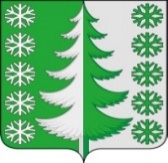 Ханты-Мансийский автономный округ - ЮграХанты-Мансийский муниципальный районмуниципальное образованиесельское поселение ВыкатнойАДМИНИСТРАЦИЯ СЕЛЬСКОГО ПОСЕЛЕНИЯПОСТАНОВЛЕНИЕот 12.05.2023                                                                                                      № 24 п. ВыкатнойОб отмене постановления администрации сельского поселения ВыкатнойДля приведения нормативных правовых актов в соответствие с действующим законодательством Российской Федерации:1. Признать утратившим силу:- постановление администрации сельского поселения Выкатной от 11.06.2009 № 14 «О Комиссии для проведения квалификационного экзамена в отношении муниципальных служащих, замещающих должности муниципальной службы в администрации сельского поселения Выкатной».2. Настоящее постановление вступает в силу с момента его официального опубликования (обнародования).3. Контроль за исполнением настоящего постановления оставляю за собой.Глава сельскогопоселения Выкатной                                                                       Н. Г. Щепёткин